Shavington Academy‘Together we enjoy, create, aspire and achieve’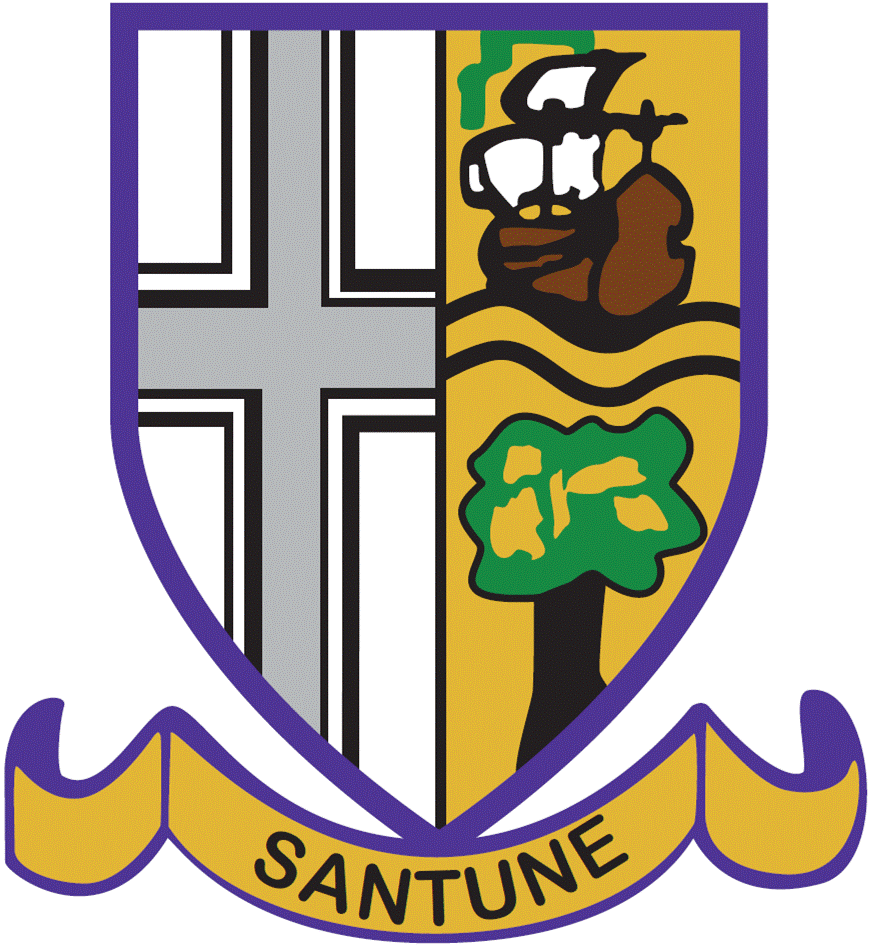 Applications are invited for the 0.6 post of Part Time Teacher of Computing/ICT and Technology  1st September 2021 Dear Applicant, Trustees and Governors of the Academy are seeking to appoint a dynamic and skilled Part Time Teacher of Computing, ICT and Technology, with a proven track record in a secondary context. Applicants must be an outstanding classroom practitioner and have the interpersonal skills to drive an ethos of continual improvement. We are very proud of our Academy and believe that our mission statement ‘Together we enjoy, aspire, create and achieve’ underpins our ethos and our collective drive for all pupils both academically and personally. Here at Shavington, we value the ethical and moral development of our pupils, promoting integrity, kindness, gratitude, respect and tolerance across all elements of Academy life, as well as promoting academic success.Our Academy has high aspirations for all of our pupils to enable them to achieve their potential and beyond. Pupils achieve well, above the national average for the majority of subjects within the curriculum. We have an exceptional track record of preparing pupils for post 16 study, as well as the workplace and beyond. We pride ourselves on the Academy values that will enable our pupils to become a responsible member of our community, as well as preparing them for the diversity and demands of the modern-day world. Background InformationShavington Academy has been a Multi Academy Trust since 1st September 2015 for pupils aged 11-16, serving the villages and conurbation to the South of Crewe.  Our catchment includes Wistaston Church Lane, The Berkeley, Shavington, Weston and Wybunbury Delves Primary Schools, though we draw pupils from across Crewe and South Cheshire. Our current school population is approximately 830 pupils; we have over 200 first choices for September 2021 and admitted 180 in 2020. As such we have a growing school population with a maximum Pupil Admission of 850 for the current building. Housing developments locally and the academy’s growing reputation suggest that we will grow to this size in the next few years.In 2012 we became one of fourteen high schools in Cheshire East to form the Chimney House Teaching School Alliance. Being a member of a teaching school has many benefits for teachers across the Teaching School; we both deliver and receive high quality training to support professional development at all levels, within the partnership. ApplicationsThe post is advertised for a September 2021 start, teaching key stage 3 & 4. This is the opportunity to work with outstanding and good teachers who strive to be outstanding and to be part of teams that offer high quality teaching and leadership to shared schemes of work. For us, it is important that we appoint someone who is absolutely committed to our success and who is an exceptional professional, to contribute to our trajectory of improvement. In turn, we are committed to the professional development of our staff, and are able to offer high quality learning experiences through our Teaching School Foundation, and other development opportunities. Informal inquiries prior to application should be made to Mr Anthony Spennati aspennati@shavington.academyApplications should be returned to recruitment@shavington.academy To apply for this post, please complete an application form, available from the website, and provide a supporting statement of no more than two sides of A4 on your suitability for the post.The closing date for applications is:  Tuesday 20th April 2021 – 12 noonInterview date week beginning: Monday 26th April 2021Many thanks for your interest in Shavington Academy. Miss Emma MorrisHeadteacher